Personlig freelanceplan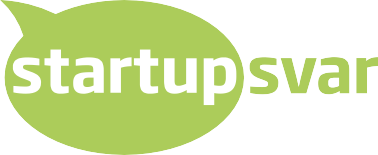 Dette er et arbejdsmateriale til brug for dig, der vil skabe din egen be- skæftigelse på freelance vilkår. Ved gennemarbejdelse af planen har du mulighed for at designe dit eget selvstændige job og liv.Planen vil tvinge dig til at forholde dig til de områder, selvstændige igen og igen stilles over for. Jo før du forholder dig til dem, jo bedre bliver du til løse de udfordringer, der kommer.Når du skriftligt har formuleret dette, bliver dit valg og start/ikke start meget nemmere. Kig på: startupsvar.dk for information om start som freelancer.Personlig freelanceplan for: 	Personlige dataNavn:Adresse:Tlf.:e-mail:Web-adresse:LinkedIn:ElevatortalenBeskriv på 4-5 linjer hvad du præcis ønsker, dine kunder skal købe af dig.Personlige ressourcerUddannelse og erfaring:Økonomi:Kendskab til branchen/ydelsen:Kendskab til kunderne, der køber ydelsen:Netværk inde for området:Stærke sider i forhold til selvstændig beskæftigelse:Svage sider i forhold til selvstændig beskæftigelse:Din ydelseBeskriv dine ydelser meget konkret og firkantet – også selv om dine ydelser er komplicerede. Del ydelserne op i enkle salgsbare ”produkter”. Ingen må være i tvivl om hvad du sælger: Ydelse 1:Ydelse 2:Ydelse 3:Dine kunderHvem er dine aktuelle kunder? Hvilke betingelser handler du med dem på? (Anfør kun kun- der, som du rent faktisk har løst opgaver for).Hvem er dine mulige kunder? Tænk på, hvem der har det behov, som du vil dække med din ydelse - og som p.t. får det dækket af andre? Dvs. “andres kunder”.:Hvem er dine potentielle kunder? Tænk på, hvem der har det behov, men ikke får det dækket i dag. Dvs. “ingens kunder”.:KonkurrenterBeskriv dine konkurrenter, deres størrelse og placering på markedet. Hvad er deres sær- præg? Hvad er deres priser? Hvad er kundernes opfattelse af dem?Salg og markedsføringHvilke salg- og markedsføringsmetoder vil du konkret bruge? - overfor hvem?Her en ikke udtømmende liste af måder at kontakte kunder på:Tag telefonen og ring – telefonsalgSkriv at godt salgsbrev og brug evt. AIDA metodenBrug Google AdWordsKontakt dit netværkBrand dig selv på de sociale medierOpsøg kundemner på konferencerSkriv en bogValg af ”vilkår”Under dette afsnit i freelanceplanen, så du lære og håndtere det lavpraktiske i din nye til- værelse. Som lønmodtager er der taget hånd om en, men som selvstændig skal du klare det meste selv.Hvilken beskæftigelsesmæssig status vil du haveLønmodtager? - Lønmodtager med bierhverv ? - Selvstændig?Hvilke forsikringer vil du tegne?Administrative opgaverHvilke administrative opgaver forudser du at ville få? - og hvem skal løse dem? F.eks. bogfø- ring, sende regninger, opdatere din PC, tale med bank, lave kørselsregnskab mv.Rammer om freelancetilværelsenHvor vil du have din arbejdsmæssige base - hjemme eller ude?Hvad er din families rolle i beskæftigelsen?Hvad er din families holdning til beskæftigelsen?InvesteringsplanerHvilke investeringer (større indkøb) vil du vælge at foretage inden for det første år?I hvilken rækkefølge?FreelancebudgetEstimer dine indtægter og udgifter over et år.OBS!! Download budget-skabelon for freelancer som regneark fra: startupsvar.dkPrivatforbrugHvordan vil du finansiere startfasen? (opsparing, lån, deltidsarbejde, leve på en sten, ordrer?)Hvor mange penge vil du trække ud til privatforbrug?Risiko ved startHvad er det absolut værste scenario, du kan forstille dig? Kan du klare, det hvis det sker? Hvordan kommer du videre?SparringspartnerHvem har som hjælper/sparringspartner/back-up til din virksomhed?Navn: Virksomhed/organisation: Adresse:Tlf.nr.:Indtægter ved ledighed/lønmodtagerHele åretIndtægter ved dagpenge:Indtægter som alm. lønmodtager:Indtægter i alt udenfor freelance ydelser:Indtægter ved freelanceydelse:Hele åretSalg af ydelseSalg af andetIndtægter i alt:Udgifter:LokaleKøb af andre freelancereOpkobling af internet/servereMobiltelefonFast telefonDrift af bil/kørselsomkostningerRejse- og transportudgifterPortoKontorartiklerFaglitteraturKontigenter/abonnenmenterKursusudgifter/efteruddannelseEDB/softwareFortsætter ...Fortsætter ...SmåanskaffelserMarkedsføringRevisor/advokat, anden rådgivningMaterialer til udførelse af ydelse/produktUdgifter i alt:Overskud/løn (indtægt - udgift)